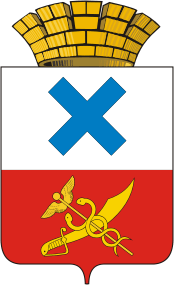 ПОСТАНОВЛЕНИЕ администрации Муниципального образованиягород Ирбитот   5  октября 2020 года  № 1523-ПАг. Ирбит	   О внесении изменений в постановление администрации Муниципального образования город Ирбит от 30 марта 2020 года № 468-ПА «О создании рабочей группы по осуществлению мониторинга за выполнением мер по защите населения Муниципального образования город Ирбит от новой коронавирусной инфекции (2019-nCoV)»Во исполнение Указа Губернатора Свердловской области от 18.03.2020 года № 100 «О введении на территории Свердловской области режима повышенной готовности и принятии дополнительных мер по  защите населения  от новой  коронавирусной инфекции (2019-nCoV)», постановления главы Муниципального образования город Ирбит от 18.03.2020 года № 49-ПГ «О проведении мероприятий на территории Муниципального образования город Ирбит по профилактике новой  коронавирусной инфекции (2019-nCoV)», пункта 7 протокола заседания Правительства Свердловской области от 17.09.2020 года,  руководствуясь  статьей  27  Устава Муниципального образования город Ирбит, администрация Муниципального образования город Ирбит ПОСТАНОВЛЯЕТ:1. Внести изменения в постановление администрации Муниципального образования город Ирбит от 30 марта 2020 года № 468-ПА «О создании рабочей группы по осуществлению мониторинга за выполнением мер по защите населения Муниципального образования город Ирбит от новой коронавирусной инфекции (2019-nCoV)», пункт 2 изложив в новой редакции:«2. Утвердить рабочую группу в  составе:«1. Волкова Надежда Владимировна – заместитель главы администрации Муниципального образования город Ирбит - председатель рабочей группы;2. Томшин Павел Николаевич – председатель Думы Муниципального образования город Ирбит (по согласованию) – заместитель председателя;3. Сутягин Александр Григорьевич – директор муниципального казенного учреждения Муниципального образования город Ирбит «Центр общественной безопасности»;4. Ляпунов Вадим Витальевич – начальник отдела гражданской защиты и общественной безопасности администрации Муниципального образования город Ирбит;5. Коровина Надежда Владимировна – ведущий специалист отдела экономического развития администрации Муниципального образования город Ирбит - секретарь;6. Потапов Алексей Владимирович – начальник отдела муниципального контроля администрации Муниципального образования город Ирбит;7. Юрьев Сергей Николаевич – директор муниципального казенного учреждения «Центр развития культуры, спорта  и молодежной политики».          2. Начальнику отдела организационной работы и документообеспечения администрации Муниципального образования город Ирбит                                     И.В. Панкрашкиной опубликовать настоящее постановление в общественно-политической газете «Восход» и разместить на официальном сайте администрации Муниципального образования город Ирбит в сети Интернет.	3. Контроль за исполнением настоящего постановления возложить на  заместителя главы администрации Муниципального образования город Ирбит Н.В. Волкову.Глава Муниципального образования город Ирбит					                           Н.В. Юдин